Noteguide for Sound (Videos 12H)  			 	Name					What type of wave is sound:Range of human hearing: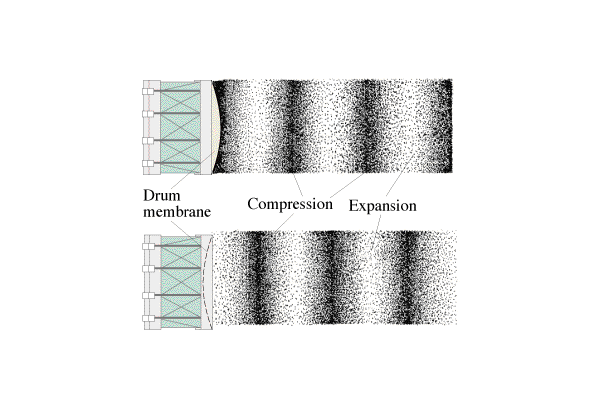 Most sound is:v = (331 + 0.60T) m/s, T = temperature in oCExample 1 – What is the speed of sound at 20 oC?  42 oC?Whiteboards:1. What is the speed of sound in air at 80 oC? (379 m/s)2. At what temperature in Celsius is the speed of sound 318 m/s?  (-21.7 oC)